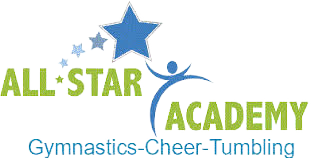 January 2022SundayMondayTuesdayWednesdayThursdayFridaySaturday1Tuition Due - $128GYM CLOSED2345678GYM CLOSEDGYM CLOSEDPractice4-5:30Practice 4-5:30Parent Meeting 5:009101112131415Battle of the Bows Competition!Jeffersonville, INPractice 4-5:30Practice 4-5:30Team Bonding!Details TBA16171819202122Practice 4-5:30Practice 4-5:30  23242526272829Practice 4-5:30Practice 4-5:30 The Cheer Derby Competition!Cincinnati, OHHighlights